Verwerkingsvragen Sensortechniek meten, sturen en regelen.1 Zet achter de volgende zaken of gaat om een meet, stuur of regelsysteem:Weerstation = 
Co2-dosering=
Luchting=
Assimilatiebelichting=
Roldeur= 2. In de kas op school wordt gebruik gemaakt van verschillende meet systemen. 
Ga naar de teeltruimtes en vul de volgende tabel in3 Onderzoek in kas op school hoe de assimilatie belichting wordt aangestuurd. 
Leg uit hoe dit werkt:4 In de kas op school wordt de warmte geregeld door middel van mengkleppen. 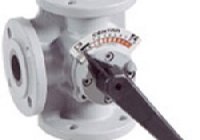 MengklepDe warmte van het water dat de school binnen komt wordt omgezet in de temperatuur die voor de verwarming van de kas gewenst is.
Onderzoek hoe dit geregeld wordt. Welke zaken moeten hier voor worden gemeten en hoe werkt het regelsysteem dat ervoor zorgt dat water met de juiste temperatuur naar de kas wordt gestuurd.
Leg uit hoe dit werkt:Soort meterPlaats van de meterWaarom wordt dit gemeten?KastemperatuurBuiten temperatuurLuchtvochtigheidCo2WindrichtingEcPlant temperatuur